DKV URBAN TRAIL 7 April 2013 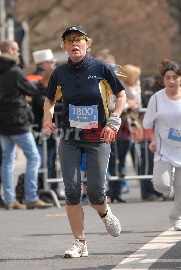 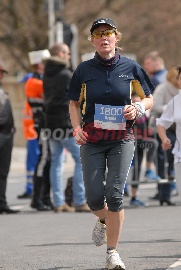 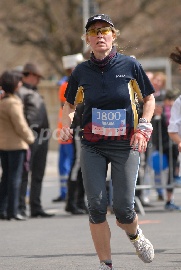 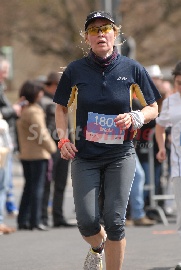 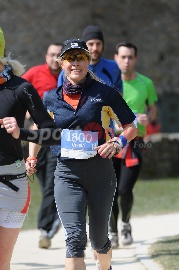 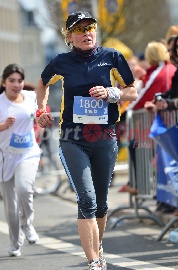 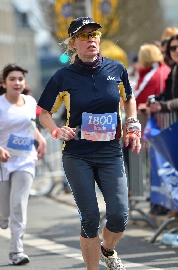 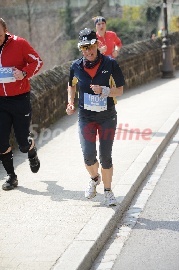 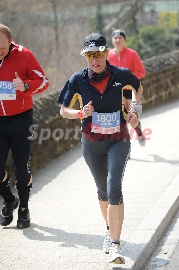 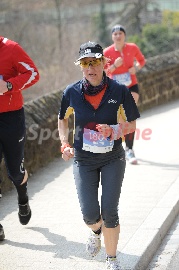 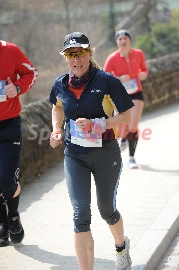 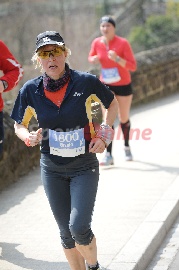 